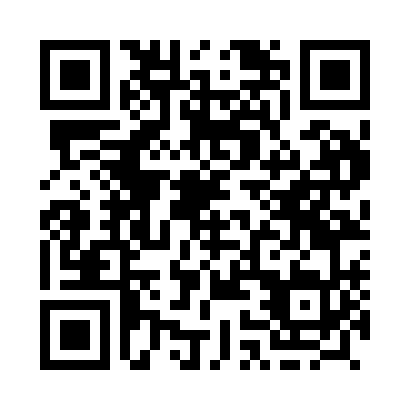 Prayer times for Chepo, PanamaWed 1 May 2024 - Fri 31 May 2024High Latitude Method: NonePrayer Calculation Method: Muslim World LeagueAsar Calculation Method: ShafiPrayer times provided by https://www.salahtimes.comDateDayFajrSunriseDhuhrAsrMaghribIsha1Wed4:476:0012:133:286:277:362Thu4:466:0012:133:296:277:363Fri4:465:5912:133:296:277:364Sat4:465:5912:133:306:277:365Sun4:455:5912:133:306:287:376Mon4:455:5812:133:316:287:377Tue4:445:5812:133:316:287:378Wed4:445:5812:133:316:287:389Thu4:445:5812:133:326:287:3810Fri4:435:5712:133:326:287:3811Sat4:435:5712:133:326:287:3812Sun4:435:5712:133:336:297:3913Mon4:425:5712:133:336:297:3914Tue4:425:5712:133:346:297:3915Wed4:425:5612:133:346:297:4016Thu4:415:5612:133:346:297:4017Fri4:415:5612:133:356:307:4018Sat4:415:5612:133:356:307:4019Sun4:415:5612:133:356:307:4120Mon4:415:5612:133:366:307:4121Tue4:405:5612:133:366:307:4122Wed4:405:5612:133:376:317:4223Thu4:405:5612:133:376:317:4224Fri4:405:5612:133:376:317:4225Sat4:405:5612:133:386:317:4326Sun4:405:5512:143:386:327:4327Mon4:395:5512:143:386:327:4328Tue4:395:5512:143:396:327:4429Wed4:395:5512:143:396:327:4430Thu4:395:5612:143:396:337:4531Fri4:395:5612:143:406:337:45